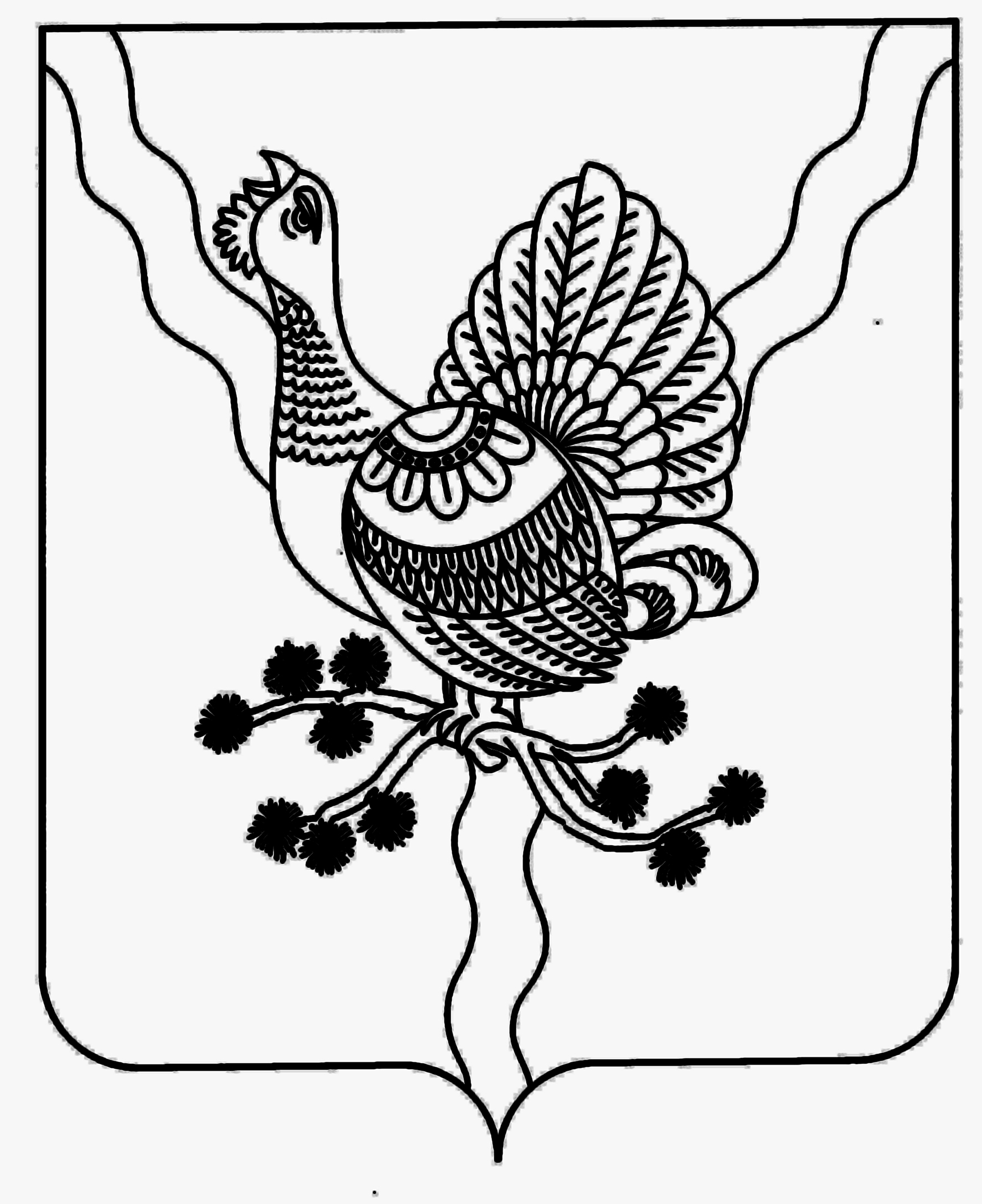 СОВЕТ МУНИЦИПАЛЬНОГО РАЙОНА «СОСНОГОРСК»«СОСНОГОРСК» МУНИЦИПАЛЬНÖЙ РАЙОНСА СÖВЕТ_____________________________________________________________________________РЕШЕНИЕКЫВКÖРТÖД___ сентябрь 2019 г.                                                                               № ______О внесении изменений в решение Совета муниципального района «Сосногорск» от 25.02.2009 № XVIII-197 «О периодическом информационном бюллетене Совета и Администрации муниципального района «Сосногорск» «Информационный вестник Совета и Администрации муниципального района «Сосногорск»Совет муниципального района  «Сосногорск» решил:1. Внести в решение Совета муниципального района «Сосногорск» от 25.02.2009 № XVIII-197 «О периодическом информационном бюллетене Совета и Администрации муниципального района «Сосногорск» «Информационный вестник Совета и Администрации муниципального района «Сосногорск» (далее - решение) следующее изменение:в приложении 2 к решению слова «ведущий специалист 4 квалификационного уровня организационного отдела администрации муниципального района «Сосногорск»,» заменить словами «главный эксперт организационного отдела Управления организационно-правовой работы администрации муниципального района «Сосногорск»,», слова «Аверина Г.В. – руководитель организационного отдела администрации муниципального района «Сосногорск»,» заменить словами «Козлова О.С. - руководитель организационного отдела Управления организационно-правовой работы администрации муниципального района «Сосногорск»,». 2. Настоящее решение вступает в силу со дня его официального опубликования.Глава муниципального района «Сосногорск»-руководитель администрации                                                    С.В. ДегтяренкоПредседатель Совета района                                                       А.А. Терентьев